РЕШЕНИЕРассмотрев проект решения о внесении изменений в Решение Городской Думы Петропавловск-Камчатского городского округа от 30.10.2008 № 71-нд 
«О порядке проведения конкурса на замещение должности муниципальной службы в Петропавловск-Камчатском городском округе», внесенный Главой Петропавловск-Камчатского городского округа Слыщенко К.Г., в соответствии 
со статьей 17 Федерального закона от 02.03.2007 № 25-ФЗ «О муниципальной службе в Российской Федерации», статьей 12 Закона Камчатского края                      от 04.05.2008 № 58 «О муниципальной службе в Камчатском крае», частью 4 статьи 64 Устава Петропавловск-Камчатского городского округа, Городская Дума Петропавловск-Камчатского городского округаРЕШИЛА:1. Принять Решение о внесении изменений в Решение Городской Думы Петропавловск-Камчатского городского округа от 30.10.2008 № 71-нд 
«О порядке проведения конкурса на замещение должности муниципальной службы в Петропавловск-Камчатском городском округе».2. Направить принятое Решение Главе Петропавловск-Камчатского городского округа для подписания и обнародования.РЕШЕНИЕот 02.03.2016 № 401-ндО внесении изменений в Решение Городской Думы Петропавловск-Камчатского городского округа от 30.10.2008 № 71-нд «О порядке проведения конкурса на замещение должности муниципальной службы в Петропавловск-Камчатском городском округе»Принято Городской Думой Петропавловск-Камчатского городского округа(решение от 25.02.2016 № 912-р)1. Часть 1 статьи 1 изложить в следующей редакции:«1. Настоящее Решение о порядке проведения конкурса на замещение должности муниципальной службы в Петропавловск-Камчатском городском округе (далее - Решение) разработано в соответствии со статьей 17 Федерального закона от 02.03.2007 № 25-ФЗ «О муниципальной службе в Российской Федерации», статьей 12 Закона Камчатского края от 04.05.2008 № 58 
«О муниципальной службе в Камчатском крае».2. В статье 3:1) в абзаце втором части 4 слова «20 дней» заменить словами 
«20 календарных дней»;2) в пункте 9 части 5 слова «медицинского учреждения» заменить словом «медицинской организации»;3) в части 8:а) в абзаце первом слова «10 дней» заменить словами «10 календарных дней»;б) в абзаце втором слова «10 дней» заменить словами «10 календарных дней»;4) в части 9 слова «(далее - конкурсная комиссия)» исключить.3. Настоящее Решение вступает в силу после дня его официального опубликования.Глава Петропавловск-Камчатскогогородского округа                                                                                    К.Г. Слыщенко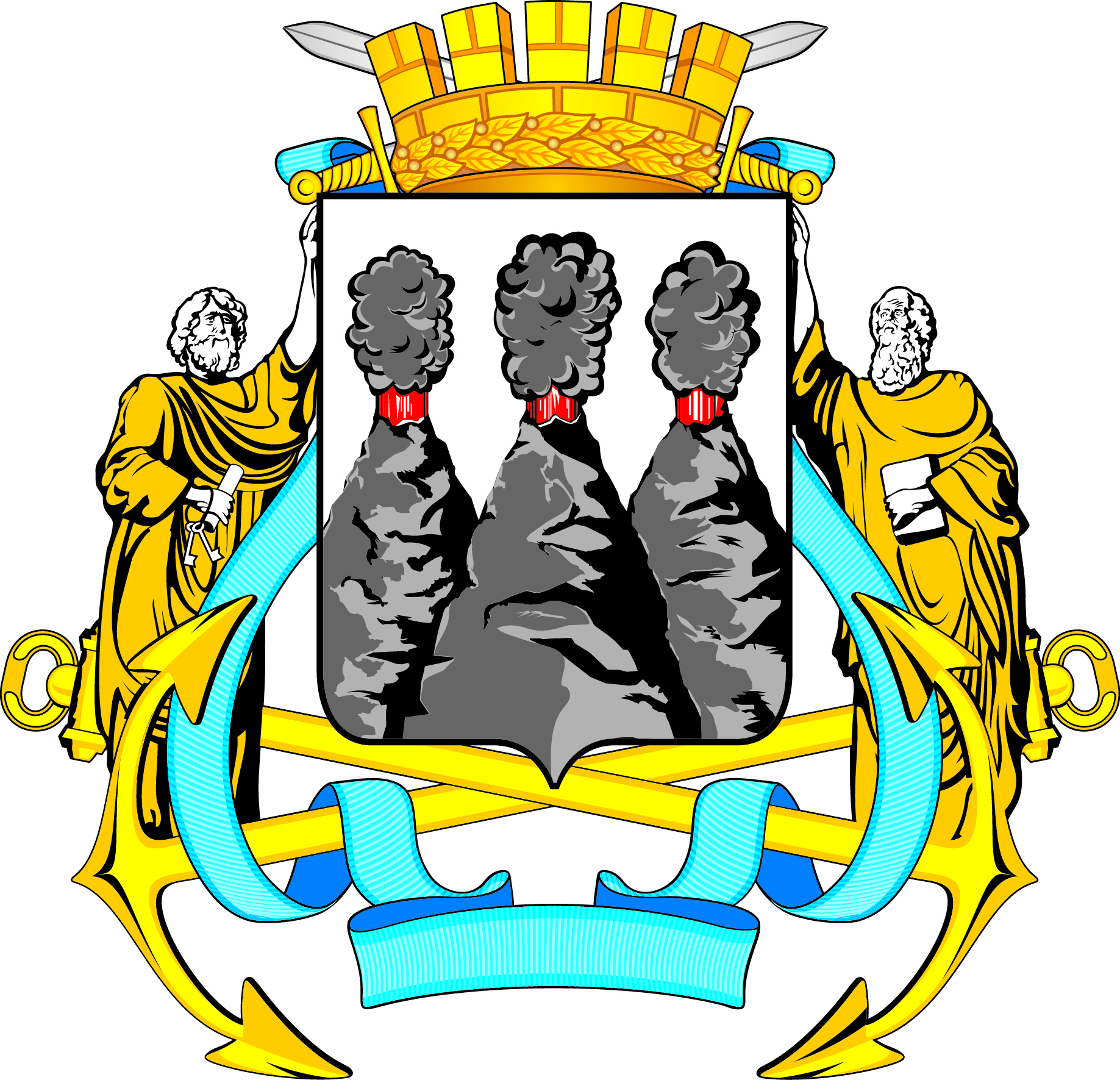 ГОРОДСКАЯ ДУМАПЕТРОПАВЛОВСК-КАМЧАТСКОГО ГОРОДСКОГО ОКРУГАот 25.02.2016 № 912-р43-я сессияг.Петропавловск-КамчатскийО принятии решения о внесении изменений в Решение Городской Думы Петропавловск-Камчатского городского округа от 30.10.2008 № 71-нд 
«О порядке проведения конкурса на замещение должности муниципальной службы в Петропавловск-Камчатском городском округе»Глава Петропавловск-Камчатского городского округа, исполняющий полномочия председателя Городской Думы                  К.Г. СлыщенкоГОРОДСКАЯ ДУМАГОРОДСКАЯ ДУМАГОРОДСКАЯ ДУМАГОРОДСКАЯ ДУМАПЕТРОПАВЛОВСК-КАМЧАТСКОГО ГОРОДСКОГО ОКРУГАПЕТРОПАВЛОВСК-КАМЧАТСКОГО ГОРОДСКОГО ОКРУГАПЕТРОПАВЛОВСК-КАМЧАТСКОГО ГОРОДСКОГО ОКРУГАПЕТРОПАВЛОВСК-КАМЧАТСКОГО ГОРОДСКОГО ОКРУГА